  Görselde gördüğünüz sabit ve değişkenler aşağıdakilerden hangisidir? (10 Puan)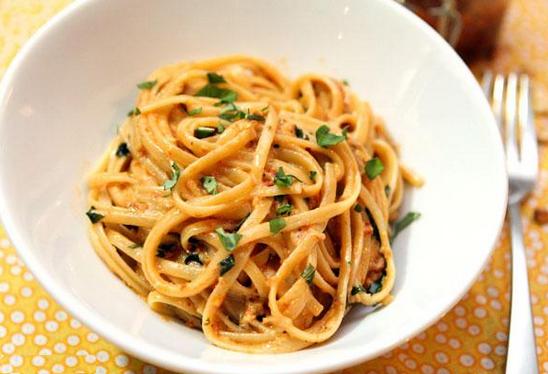                SABİT                     DEĞİŞKEN                Makarna 	Tabak-ÇatalTabak-Çatal	MakarnaÇatal		Tabak-MakarnaTabak		Makarna-Çatal	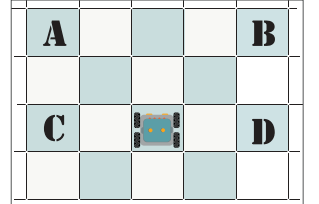 Robotumuzu B noktasına götürecek algoritma aşağıdakilerden hangisidir? (10 Puan)İleri – İleri – Sol – İleri – İleriİleri – İleri – Sağ –İleri – İleriSol – İleri – Sol – İleri –İleriSağ – İleri –Sağ – İleri – İleri Aşağıdakilerden hangisi blok kodlama uygulamasıdır? (10 Puan)Paint	   b-Word	c- Scratch            d- PugBScratch Programında hareket için aşağıdakilerden hangisi kullanılır? (10 Puan)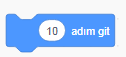 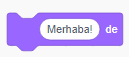 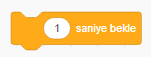 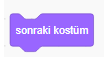 Scratch programında kodların çalışması için aşağıdakilerden hangisi kullanılabilir? (10 Puan)

 Scratch Programında bir kodun sürekli devam etmesi için aşağıdakilerden hangisi kullanılır? (10 Puan)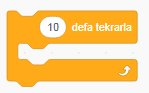 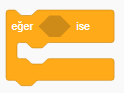 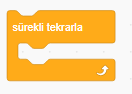 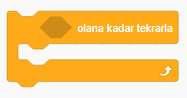 Scratch programında hazırlanacak olan bir balık oyununda balığın sürekli olarak denizin için yüzmesi için yazılması gereken kod bloğu aşağıdakilerden hangisidir? (10 Puan)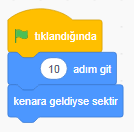 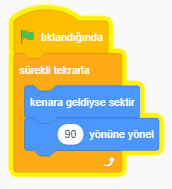 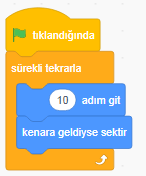 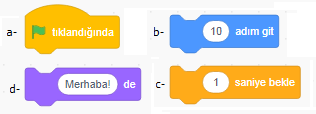 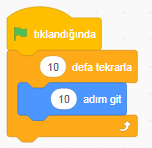 Scratch Programında balık oyununda balık karakterinin olta karakterine değdiğinde tutulmasını sağlayan kod loğu aşağıdakilerden hangisidir? (10 Puan)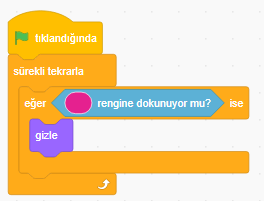 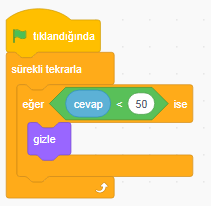 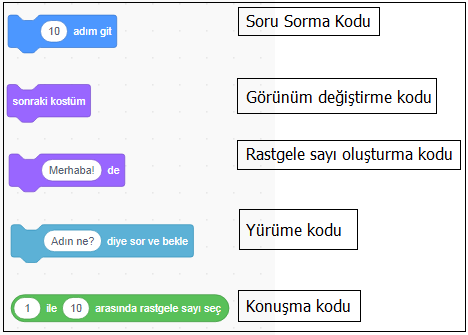 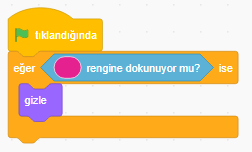 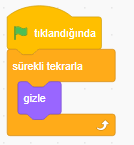 Asansörümüz 250 kg taşıyabilmektedir. 250 kg üstünde ağırlık olduğu zaman asansör çalışmıyor. Asansörün çalışma prensibini anlatan akış şemasını çiziniz. (10 Puan)Aşağıdaki eşleşmeleri yapınız. (10 Puan)